ESKİŞEHİR OSMANGAZİ ÜNİVERSİTESİ                           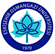 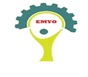 ESKİŞEHİR MESLEK YÜKSEKOKULU"Başvuru esnasında yukarıda belirtilen belgelerin dışında belge istenmesi, eksiksiz belge ile başvuru yapılmasına rağmen hizmetin belirtilen sürede tamamlanmaması veya yukarıdaki tabloda bazı hizmetlerin bulunmadığının tespiti durumunda ilk müracaat yerine ya da ikinci müracaat yerine başvurunuz.	       	KAMU HİZMET STANDART TABLOSU		       	KAMU HİZMET STANDART TABLOSU		       	KAMU HİZMET STANDART TABLOSU		       	KAMU HİZMET STANDART TABLOSU	Sıra NoHizmetin Adıİstenilen BelgeHizmetin Tamamlanma Süresi1Gelen EvrakGelen evrakların kayıt altına alınmasıSürekli yapılıyor2Giden EvrakGiden evrakların kayıt altına alınmasıSürekli yapılıyor3Kayıt Dondurma1-Kayıt Dondurma Talep Dilekçesi2- Kayıt Dondurma gerekçesi ile ilgili belge1 hafta4Kayıt Yenileme 1-Dilekçe2-Derse yazılma formu3-Not durum belgesi4-Banka dekontu1 hafta5Yaz Öğretimi ve Ders Kaydı 1-Kimlik Fotokopisi2-Ders kayıt formu3-Harç dekontu28 gün6Erasmus-Farabi programı ile başka üniversitelere giden öğrenci başvuru kaydı1-Aday öğrenci başvuru formu 2-Not çizelgesi3-Fotoğraf4-Yabancı dil muafiyet belgesi15 gün7Dikey geçiş ile gelen öğrencilerin ders kaydı1-Dilekçe2-Mezun olunan bölümün not çizelgesi15 gün8Çift ana dal-yan dal kontenjanlarının belirlenmesi ve kayıtların yapılması1-Çift ana dal-yan dal başvuru formu2-Ösym puan belgesi3 hafta9Zorunlu Staj1-Form12-Form23-SGK (Müstahakkı sorgulama)4-Taahhütname5-Nüfus cüzdanı fotokopisi Staj Başlama tarihinden en geç 30 gün önce başvurulmalıdır10İsteğe bağlı staj1-Kimlik fotokopisi2-fotoğrafİsteğe bağlı11Mazeret dilekçesi ve sınav süreci1-Dilekçe2-Mazeretini belirten belge 2 gün12Sınav Sonucuna İtiraz1-İtiraz dilekçesi7 gün                  13Yatay geçiş, Çift Anadal Yandal bölümler arası geçiş veya başka yükseköğretim kurumundan fakültemiz bölümlerine yerleşen öğrenci ders eşdeğerliliği /muafiyet1-Öğrenci ders eşdeğerliliği ile ilgili dilekçe2-Ders içeriği not çizelgesi1 hafta14Öğrenci Disiplin soruşturması1-Öğrenci tarafından işlendiği ileri sürülen suç ile ilgili her türlü delil ve tutanak 2-Şikâyet dilekçesi15Öğrenci Temsilcisi Seçimi1-Seçim Takvimi2-Temsilci Seçimi Aday formu3-Seçim Tutanağı4-Seçim sonuçlarının ilanıDaire başkanlığının belirttiği süre içinde16Öğrenci Kulüplerinin açılması1-Öğrenci kulüpleri kuruluş başvuru formu2-DilekçeDaire başkanlığının belirttiği süre içinde17Göreve Başlama1-Atama onayı2-Göreve başlama yazısı       1 gün18Belge İsteğiKişi Beyanı      1 gün19Bilgi EdinmeDilekçe      15 gün20Görev Süresi Uzatılması1-   Görev süresi uzatma formu 2-  Yönetim Kurulu kararı       2 ay21Görevlendirmeler1-Dilekçe ve ilgili faaliyetlerin türü ve süresini belirten belge2-Davet Mektubu3-Bölüm başkanlığı yazısı      7 gün22Yıllık İzinİzin Formu      1 gün23İstirahat Raporuİzin Formu      1 gün24Yönetici, Öğretim Elemanı ve Memurları Disiplin Soruşturması1-Şikâyet dilekçesi2-Soruşturma davası      2 ay25Mal Bildirimi1-Göreve yeni başlama mal bildirim beyannamesi2-Görevden alınma veya ayrılma durumunda yeni mal bildirim beyannamesi      1 gün26Fakülte Bütçe hazırlama1-Gider bütçe fişlerinin hazırlanması      10 gün27Ek Ders ücretleri1-Ek ders çizelgeleri2-Fakülte Yönetim Kurulu Kararı3-Ders yükü formu      2 hafta28Fakülte Kuruluna(Prof.,Doç.,Dr.öğr.üyesi)Temsilci üye seçimi1-Toplantı davet yazısı2-Adayları belirlemek3-Oy pusulalarının dağıtımını yapmak4-Seçilen adayları ilan etmek5-Seçilen adayları birimlere duyurmak29Doğrudan Temin Yoluyla Mal Alımı1-Talep yazılarının ve teknik şartnamelerinin hazırlanması2-Onay belgesi3-Piyasa fiyat araştırma tutanağı4-Düzenlenmesi gerekli görülmüşse sözleşme5-Fatura6-Muayane kabul komisyon tutanağı7-Mal ve Malzeme alımlarında taşınır işlem fişi 8-Ödeme emri belgesi30Bina Bakım ve Onarım1-Keşif özetleri ve Maliyet cetveli2-Başvuru3-Onay belgesi4-Piyasa araştırma tutanağı5-Teklif formu6-Mal alım kabul tutanağı7-Fatura8-Vergi borcu olmadığına dair yazı9-Ödeme emri31Muayene Kabul KomisyonuMuayene ve kabul komisyon tutanağı   Her Yıl32Taşınır Mal Kayıt Kontrol İşlemleriTaşınır ihtiyaçları istek formu     30 gün33Taşınır Mal Kayıt Kontrol İşlemleri1-Giriş belgesi 2-Taşınır istek belgesi 3-Taşınır işlem çıkış fişi4-Zimmet raporu5-Dayanıklı taşınırlar listesi devir istek formu6-Taşınır işlem fişi devir çıkışı     3 iş günü34Taşınır Mal Kayıt Kontrol İşlemleri1-Kayıttan düşme teklif ve onay belgesi2-Taşınır işlem hurda çıkışı3-Komisyon oluşum tutanağı     30 gün35Taşınır Mal Kayıt Kontrol İşlemleri1-Komisyon oluşum tutanağı2-Sayım tutanağı3-Taşınır sayım döküm cetveli 4-Harcama birimi yönetim hesabı cetveli5-Ambar devir teslim tutanağı      3 iş günü36Taşınır Mal Kayıt Kontrol İşlemleriZimmet değişim ve teslim formu –hurda bildirim formu     3 iş günü37Döner Sermaye Satın alma1-Ödeme emri onay belgesi2-Mukayese cetveli3-Fatura taşınır işlem fişi4-Muayene kabul tutanağı5-Taşınır çıkış fişi    15 gün38Döner Sermaye Bütçe HazırlamaBütçe gelir ve gider fişleri                                                                                1 hafta 39Döner Sermaye Muayene ve Satın alma Kabul Komisyonu1-Satın alma komisyonu ve muayene kabul komisyon onay belgesi2- Muayene kabul komisyon tutanağı      2 gün40Fatura Düzenleme 1-Fatura onay belgesi2-Tahakkuk belgesi3-Gelir kaydı     2 gün41Katkı Payı ÖdemesiOnay belgesi, Bordro, Ödeme emri, Banka listesi ve bir adet sözleşme      10 gün42Maaş İşlemleri1-Personelin derece, kademe, kıdem, rapor, atma vb. bilgilerin temini2-Personel bildirimi3-Maaş bordrosu4-Banka listesi5-Ödeme emri belgesi     10 gün43Sürekli ve Geçici Görev Yolluğu Ödeme 1-Görevlendirme onayı2-Katılım belgesi3-Katılım faturası4-Uçak bileti5-Yolluk bildirimi6-Ödeme oluru7-Harcama talimatı8-Ödeme emri belgesi      15 gün44Diğer Ödeme İşlemleri1-Fatura belgesi2-Ödeme emri belgesi     1 haftaİlk Müracaat YeriYüksekokulu Sekreterliğiİkinci Müracaat YeriDekanlıkİsimTuncay VAROLİsimDoç.Dr. Muhammet Ali TİLTAYUnvanYüksekokul  SekreteriUnvanMüdürAdresESOGÜ Eskişehir Meslek Yüksekokulu Teknoloji Bulvarı Antrepo Cad No:1                    Odunpazarı/ ESKİŞEHİRAdresESOGÜ Eskişehir Meslek Yüksekokulu Teknoloji Bulvarı Antrepo Cad No:1                    Odunpazarı/ ESKİŞEHİRTel(0222) 2361415-2361416Tel(0222) 2361415-2361416Faks(0222)  2361444Faks(0222) 2361444E-postatvarol@ogu.edu.trE-postamatiltay@ogu.edu.tr